от  26.05.2014    № 73-дс. Туринская Слобода О внесении изменений в административный регламент   предоставления муниципальной услуги «Представление путёвок детям в организации отдыха в дневных и загородных лагерях», утвержденный приказом Слободо-Туринского МОУО № 105-д от  годаВ соответствии с принятием Федерального закона от 21.12.2013 года № 359-ФЗ, предусматривающего включение в административные регламенты особенностей выполнения административных процедур в многофункциональных центрахПОСТАНОВЛЯЮ:Внести в административный регламент предоставления муниципальной услуги «Представление путёвок детям в организации отдыха в дневных и загородных лагерях», утвержденный приказом Слободо-Туринского МОУО № 105-д от 16.05.2013 года следующие изменения:Раздел I. «Общие положения», подраздел «Требования к порядку информирования о предоставлении муниципальной услуги» пункт 1.4. «Информирование о предоставлении муниципальной услуги осуществляется:» дополнить подпунктом  - 3) в ГБУ СО «Многофункциональный центр» (далее – МФЦ).Раздел 2. «Стандарт предоставления муниципальной услуги», подраздел «Показатели доступности и качества муниципальной услуги» пункт 2.20. «Показателем доступности и качества муниципальной услуги является возможность:» дополнить подпунктом - получать муниципальную услугу в МФЦ.Подраздел «Иные требования, в том числе учитывающие особенности предоставления муниципальной услуги в электронной форме» пункт 2.24. читать   в следующей редакции: - С целью повышения эффективности работы по предоставлению услуги, обеспечению открытости деятельности в части очередности и качества ее оказания, услуга может предоставляться в электронной форме и через МФЦ, пункт 2.26. читать   в следующей редакции:- В случае подачи заявления по электронной почте и МФЦ, срок направления на регистрацию заявления не может превышать 3 (трех) дней с момента его поступления на адрес электронной почты.Раздел 3. «Состав, последовательность и сроки выполнения административных процедур (действий), требования к порядку их выполнения, в том числе особенности выполнения административных процедур (действий) в электронной форме» пункт  3.1. «Предоставление муниципальной услуги  включает в себя следующие административные процедуры:»  подпункт «Ответственное лицо» дополнить– работник МФЦ .Раздел 4. «Формы контроля за предоставлением муниципальной услуги» подраздел «Порядок осуществления текущего контроля за соблюдением и исполнением ответственными должностными лицами положений Административного регламента и иных нормативных правовых актов, устанавливающих требования к предоставлению муниципальной услуги, а также принятием ими решений» пункт 4.1. «Текущий контроль за соблюдением последовательности действий, определенных административными процедурами по предоставлению муниципальной услуги, и принятием решений специалистами МКОУ осуществляется  руководителем МКОУ  и начальником  Управления образования или уполномоченным им лицом» дополнить - и руководителем соответствующего структурного подразделения МФЦ.Раздел 5. «Досудебный (внесудебный) порядок обжалования решений и действий (бездействия) МКОУ, а также его должностных лиц» подраздел «Информация для заявителя о его праве на досудебное (внесудебное) обжалование действий (бездействия) и решений, принятых  (осуществляемых) в ходе предоставления муниципальной услуги»  пункт 5.1. «Заявитель вправе обжаловать действия (бездействие) и решения, принятые (осуществляемые) в ходе предоставления муниципальной услуги должностным лицом: специалистом МКОУ – руководителю МКОУ, руководителем МКОУ -  начальнику Слободо-Туринского муниципального отдела управлением образования» дополнить - на нарушения порядка предоставления муниципальной услуги через МФЦ.Контроль за исполнение настоящего постановления оставляю за собой.Начальник Слободо-Туринского МОУО:                                                             Г.И. Фоминов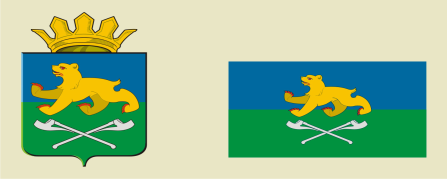 СЛОБОДО-ТУРИНСКИЙ МУНИЦИПАЛЬНЫЙ ОТДЕЛУПРАВЛЕНИЯ ОБРАЗОВАНИЕМП О С Т А Н О В Л Е Н И Е